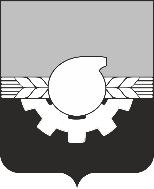 УПРАВЛЕНИЕ ГОРОДСКОГО РАЗВИТИЯАДМИНИСТРАЦИИ ГОРОДА КЕМЕРОВОПротокол № 1 - 1А/22рассмотрения заявок на участие в аукционе на право заключения договора на установку и эксплуатацию рекламных конструкций на территории города Кемерово (Извещение № 1А/22 от 15.03.2022)Подписи членов конкурсной комиссии:г. Кемеровог. Кемерово         «14» апреля 2022 г.1. Наименование Организатора аукциона1. Наименование Организатора аукционаУправление городского развития администрации города Кемерово от имени Администрации города КемеровоУправление городского развития администрации города Кемерово от имени Администрации города КемеровоУправление городского развития администрации города Кемерово от имени Администрации города Кемерово2. Наименование предмета аукциона 2. Наименование предмета аукциона Право на заключение договора на установку и эксплуатацию рекламных конструкций на территории города КемеровоПраво на заключение договора на установку и эксплуатацию рекламных конструкций на территории города КемеровоПраво на заключение договора на установку и эксплуатацию рекламных конструкций на территории города Кемерово3. Извещение № 1А/22 от 15.03.2022 и документация об открытом аукционе были размещены: 3. Извещение № 1А/22 от 15.03.2022 и документация об открытом аукционе были размещены: на официальном сайте администрации города Кемерово в информационно-телекоммуникационной сети «Интернет» (www.kemerovo.ru) 15.03.2022на официальном сайте администрации города Кемерово в информационно-телекоммуникационной сети «Интернет» (www.kemerovo.ru) 15.03.2022на официальном сайте администрации города Кемерово в информационно-телекоммуникационной сети «Интернет» (www.kemerovo.ru) 15.03.20223. Извещение № 1А/22 от 15.03.2022 и документация об открытом аукционе были размещены: 3. Извещение № 1А/22 от 15.03.2022 и документация об открытом аукционе были размещены: на официальном сайте «Электронный бюллетень органов местного самоуправления города Кемерово в информационно-телекоммуникационной сети «Интернет» (www.pravo-kemerovo.ru) 15.03.2022на официальном сайте «Электронный бюллетень органов местного самоуправления города Кемерово в информационно-телекоммуникационной сети «Интернет» (www.pravo-kemerovo.ru) 15.03.2022на официальном сайте «Электронный бюллетень органов местного самоуправления города Кемерово в информационно-телекоммуникационной сети «Интернет» (www.pravo-kemerovo.ru) 15.03.20224. Состав аукционной комиссии: председатель комиссии - Самойлов И.А., секретарь комиссии - Долгих Л.А., члены комиссии: Алексеенко Е.В., Величкина Е.А., Прохоренко Ж.В.4. Состав аукционной комиссии: председатель комиссии - Самойлов И.А., секретарь комиссии - Долгих Л.А., члены комиссии: Алексеенко Е.В., Величкина Е.А., Прохоренко Ж.В.4. Состав аукционной комиссии: председатель комиссии - Самойлов И.А., секретарь комиссии - Долгих Л.А., члены комиссии: Алексеенко Е.В., Величкина Е.А., Прохоренко Ж.В.4. Состав аукционной комиссии: председатель комиссии - Самойлов И.А., секретарь комиссии - Долгих Л.А., члены комиссии: Алексеенко Е.В., Величкина Е.А., Прохоренко Ж.В.4. Состав аукционной комиссии: председатель комиссии - Самойлов И.А., секретарь комиссии - Долгих Л.А., члены комиссии: Алексеенко Е.В., Величкина Е.А., Прохоренко Ж.В.На заседании аукционной комиссии присутствовали: На заседании аукционной комиссии присутствовали: На заседании аукционной комиссии присутствовали: На заседании аукционной комиссии присутствовали: На заседании аукционной комиссии присутствовали: 1. Председатель комиссии: Самойлов И.А. 2. Секретарь комиссии: Долгих Л.А.3. Члены комиссии: Алексеенко Е.В., Величкина Е.А., Прохоренко Ж.В.1. Председатель комиссии: Самойлов И.А. 2. Секретарь комиссии: Долгих Л.А.3. Члены комиссии: Алексеенко Е.В., Величкина Е.А., Прохоренко Ж.В.1. Председатель комиссии: Самойлов И.А. 2. Секретарь комиссии: Долгих Л.А.3. Члены комиссии: Алексеенко Е.В., Величкина Е.А., Прохоренко Ж.В.1. Председатель комиссии: Самойлов И.А. 2. Секретарь комиссии: Долгих Л.А.3. Члены комиссии: Алексеенко Е.В., Величкина Е.А., Прохоренко Ж.В.1. Председатель комиссии: Самойлов И.А. 2. Секретарь комиссии: Долгих Л.А.3. Члены комиссии: Алексеенко Е.В., Величкина Е.А., Прохоренко Ж.В.Присутствовали 5 из 5 членов аукционной комиссии. Кворум имеется.Присутствовали 5 из 5 членов аукционной комиссии. Кворум имеется.Присутствовали 5 из 5 членов аукционной комиссии. Кворум имеется.Присутствовали 5 из 5 членов аукционной комиссии. Кворум имеется.Присутствовали 5 из 5 членов аукционной комиссии. Кворум имеется.5. Дата начала приема заявок на участие в аукционе: «21» марта 2022 года 10 часов 00 минут местного времени.Дата окончания приема заявок на участие в аукционе: «12» апреля 2022 года 16 часов 00 минут местного времени.5. Дата начала приема заявок на участие в аукционе: «21» марта 2022 года 10 часов 00 минут местного времени.Дата окончания приема заявок на участие в аукционе: «12» апреля 2022 года 16 часов 00 минут местного времени.5. Дата начала приема заявок на участие в аукционе: «21» марта 2022 года 10 часов 00 минут местного времени.Дата окончания приема заявок на участие в аукционе: «12» апреля 2022 года 16 часов 00 минут местного времени.5. Дата начала приема заявок на участие в аукционе: «21» марта 2022 года 10 часов 00 минут местного времени.Дата окончания приема заявок на участие в аукционе: «12» апреля 2022 года 16 часов 00 минут местного времени.5. Дата начала приема заявок на участие в аукционе: «21» марта 2022 года 10 часов 00 минут местного времени.Дата окончания приема заявок на участие в аукционе: «12» апреля 2022 года 16 часов 00 минут местного времени.6. Рассмотрение заявок на участие в открытом аукционе проводилось «14» апреля 2022 г. по адресу: Российская Федерация, 650991, Кемеровская обл., Кемерово г, ул. Притомская Набережная, 7Б, каб. 107. Начало — 11 часов 00 минут (время местное).6. Рассмотрение заявок на участие в открытом аукционе проводилось «14» апреля 2022 г. по адресу: Российская Федерация, 650991, Кемеровская обл., Кемерово г, ул. Притомская Набережная, 7Б, каб. 107. Начало — 11 часов 00 минут (время местное).6. Рассмотрение заявок на участие в открытом аукционе проводилось «14» апреля 2022 г. по адресу: Российская Федерация, 650991, Кемеровская обл., Кемерово г, ул. Притомская Набережная, 7Б, каб. 107. Начало — 11 часов 00 минут (время местное).6. Рассмотрение заявок на участие в открытом аукционе проводилось «14» апреля 2022 г. по адресу: Российская Федерация, 650991, Кемеровская обл., Кемерово г, ул. Притомская Набережная, 7Б, каб. 107. Начало — 11 часов 00 минут (время местное).6. Рассмотрение заявок на участие в открытом аукционе проводилось «14» апреля 2022 г. по адресу: Российская Федерация, 650991, Кемеровская обл., Кемерово г, ул. Притомская Набережная, 7Б, каб. 107. Начало — 11 часов 00 минут (время местное).7. На участие в открытом аукционе до окончания срока подачи заявок по состоянию на «12» апреля 2022 г. 16:00 не подано ни одной заявки.7. На участие в открытом аукционе до окончания срока подачи заявок по состоянию на «12» апреля 2022 г. 16:00 не подано ни одной заявки.7. На участие в открытом аукционе до окончания срока подачи заявок по состоянию на «12» апреля 2022 г. 16:00 не подано ни одной заявки.7. На участие в открытом аукционе до окончания срока подачи заявок по состоянию на «12» апреля 2022 г. 16:00 не подано ни одной заявки.7. На участие в открытом аукционе до окончания срока подачи заявок по состоянию на «12» апреля 2022 г. 16:00 не подано ни одной заявки.8. Конвертов с заявками на участие в аукционе, полученных после окончания приема заявок, не поступало. Отозванных заявок нет.8. Конвертов с заявками на участие в аукционе, полученных после окончания приема заявок, не поступало. Отозванных заявок нет.8. Конвертов с заявками на участие в аукционе, полученных после окончания приема заявок, не поступало. Отозванных заявок нет.8. Конвертов с заявками на участие в аукционе, полученных после окончания приема заявок, не поступало. Отозванных заявок нет.8. Конвертов с заявками на участие в аукционе, полученных после окончания приема заявок, не поступало. Отозванных заявок нет.9. Аукционная комиссия на основании пункта 8.7 и пункта 11.1 Документации об открытом аукционе № 1А/22 от 15.03.2022 приняла следующее решение:- признать аукцион на право заключения договора на установку и эксплуатацию рекламных конструкций несостоявшимся.9. Аукционная комиссия на основании пункта 8.7 и пункта 11.1 Документации об открытом аукционе № 1А/22 от 15.03.2022 приняла следующее решение:- признать аукцион на право заключения договора на установку и эксплуатацию рекламных конструкций несостоявшимся.9. Аукционная комиссия на основании пункта 8.7 и пункта 11.1 Документации об открытом аукционе № 1А/22 от 15.03.2022 приняла следующее решение:- признать аукцион на право заключения договора на установку и эксплуатацию рекламных конструкций несостоявшимся.9. Аукционная комиссия на основании пункта 8.7 и пункта 11.1 Документации об открытом аукционе № 1А/22 от 15.03.2022 приняла следующее решение:- признать аукцион на право заключения договора на установку и эксплуатацию рекламных конструкций несостоявшимся.9. Аукционная комиссия на основании пункта 8.7 и пункта 11.1 Документации об открытом аукционе № 1А/22 от 15.03.2022 приняла следующее решение:- признать аукцион на право заключения договора на установку и эксплуатацию рекламных конструкций несостоявшимся.10. Настоящий протокол подлежит хранению в течение трех лет с даты размещения протокола на официальном сайте администрации города Кемерово в информационно-телекоммуникационной сети Интернет www.kemerovo.ru, на официальном сайте «Электронный бюллетень органов местного самоуправления города Кемерово в информационно-телекоммуникационной сети «Интернет» (www.pravo-kemerovo.ru)10. Настоящий протокол подлежит хранению в течение трех лет с даты размещения протокола на официальном сайте администрации города Кемерово в информационно-телекоммуникационной сети Интернет www.kemerovo.ru, на официальном сайте «Электронный бюллетень органов местного самоуправления города Кемерово в информационно-телекоммуникационной сети «Интернет» (www.pravo-kemerovo.ru)10. Настоящий протокол подлежит хранению в течение трех лет с даты размещения протокола на официальном сайте администрации города Кемерово в информационно-телекоммуникационной сети Интернет www.kemerovo.ru, на официальном сайте «Электронный бюллетень органов местного самоуправления города Кемерово в информационно-телекоммуникационной сети «Интернет» (www.pravo-kemerovo.ru)10. Настоящий протокол подлежит хранению в течение трех лет с даты размещения протокола на официальном сайте администрации города Кемерово в информационно-телекоммуникационной сети Интернет www.kemerovo.ru, на официальном сайте «Электронный бюллетень органов местного самоуправления города Кемерово в информационно-телекоммуникационной сети «Интернет» (www.pravo-kemerovo.ru)10. Настоящий протокол подлежит хранению в течение трех лет с даты размещения протокола на официальном сайте администрации города Кемерово в информационно-телекоммуникационной сети Интернет www.kemerovo.ru, на официальном сайте «Электронный бюллетень органов местного самоуправления города Кемерово в информационно-телекоммуникационной сети «Интернет» (www.pravo-kemerovo.ru) Члены комиссии ФИОПодпись ПредседателькомиссииСамойлов Игорь АнатольевичСекретарь комиссииДолгих Лилия АлександровнаЧлен комиссииАлексеенко Евгений ВладимировичЧлен комиссииВеличкина Елена АлександровнаЧлен комиссииПрохоренко Жанна ВасильевнаУТВЕРЖДЕНО:Начальник управления городского развитияЗварыгин Александр Владимирович